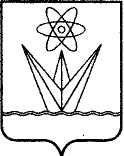 АДМИНИСТРАЦИЯ ЗАКРЫТОГО АДМИНИСТРАТИВНО – ТЕРРИТОРИАЛЬНОГО ОБРАЗОВАНИЯ  ГОРОДА  ЗЕЛЕНОГОРСКА КРАСНОЯРСКОГО КРАЯП О С Т А Н О В Л Е Н И Е23.03.2022                                                 г. Зеленогорск                                               № 56-пО внесении изменений в Примерное положение об оплате труда работников муниципальных бюджетных и казенных учреждений по сопровождению деятельности органов местного самоуправления, утвержденноепостановлением Администрации ЗАТО г. Зеленогорска от 09.12.2016 № 345-пВ соответствии с Трудовым кодексом Российской Федерации, постановлением Администрации ЗАТО г. Зеленогорска от 12.04.2021 № 46-п «Об утверждении Положения о системе оплаты труда работников муниципальных учреждений города Зеленогорска», на основании Устава города ЗеленогорскаПОСТАНОВЛЯЮ:1. Внести в Примерное положение об оплате труда работников муниципальных бюджетных и казенных учреждений по сопровождению деятельности органов местного самоуправления, утвержденное постановлением Администрации ЗАТО г. Зеленогорска от 09.12.2016 № 345-п, следующие изменения:1.1. Пункт 1.1 изложить в следующей редакции:«1.1. Настоящее примерное положение разработано на основе Положения о системе оплаты труда работников муниципальных учреждений города Зеленогорска, утвержденного постановлением Администрации ЗАТО г. Зеленогорска от 12.04.2021 № 46-п (далее – Положение о системе оплаты труда работников муниципальных учреждений), и регулирует порядок оплаты труда работников муниципальных бюджетных и казенных учреждений по сопровождению деятельности органов местного самоуправления, включенных в перечень, определяемый Положением о системе оплаты труда работников муниципальных учреждений, по следующим   видам экономической деятельности: «Консультирование по вопросам коммерческой деятельности и управления», «Лесоводство и прочая лесохозяйственная деятельность», «Деятельность в области архитектуры», «Предоставление консультационных услуг в области экологии», «Деятельность в области права», «Деятельность по обеспечению безопасности в чрезвычайных ситуациях прочая», «Деятельность библиотек и архивов» (далее – учреждения).».1.2. Пункт 4.7 изложить в следующей редакции:«4.7. Выплаты стимулирующего характера за важность выполняемой работы, степень самостоятельности и ответственности при выполнении поставленных задач, за качество выполняемых работ устанавливаются на месяц (квартал) по результатам работы соответственно в предыдущем месяце (квартале) и осуществляются ежемесячно. Конкретная периодичность оценки результатов работы и установление указанных в абзаце первом настоящего пункта выплат стимулирующего характера определяются в коллективных договорах, соглашениях, локальных нормативных актах, устанавливающих системы оплаты труда.».1.3. Пункт 4.8.3 изложить в следующей редакции:«4.8.3. Выплаты по итогам работы за квартал, год конкретному работнику предельным размером не ограничиваются.».1.4. Пункт 4.8.4 изложить в следующей редакции:«4.8.4. Выплаты по итогам работы (за квартал, год) производятся пропорционально отработанному времени, включая периоды нахождения в служебных командировках, очередных отпусках.».1.5. Пункт 5.13 признать утратившим силу.1.6. В пункте 5.14 слова «в размере, не превышающем 100%» заменить словами «в размере, не превышающем 250%».1.7. Приложение № 3 изложить в редакции согласно приложению к настоящему постановлению.2. Настоящее постановление вступает в день, следующий за днем его опубликования в газете «Панорама», и распространяется на правоотношения, возникшие с 01.03.2022.Глава ЗАТО г. Зеленогорска                                                                 М.В. СперанскийПриложение к постановлению Администрации ЗАТО г. Зеленогорска от 23.03.2022 № 56-пПриложение № 3к Примерному положению об оплате труда работников муниципальных бюджетных и казенных учреждений  по сопровождению деятельности органов местного Виды, условия выплаты и размеры персональных выплат работникам учреждений* устанавливается руководителем учреждения с учетом исполнения работником функциональных обязанностей, отличающихся сложностью, напряженностью, особенностью режима исполнения,  повышенными требованиями к срокам, качеству поручаемых работ.** в порядке, определенном в Положении о системе оплаты труда работников муниципальных учреждений.№ п/пВиды и условия выплатыперсональных выплатРазмер  к  окладу (должностному окладу), %1.1.За сложность, напряженность и особый режим работы*до 1502.За классность водителям автомобилей первого класса второго класса25104.В целях обеспечения региональной выплаты**Определяется   расчетно, в абсолютном размере